ZAŁĄCZNIK NR 1 DO DEKLARACJI ANKIETA DOTYCZĄCA DANYCH O BUDYNKU NIEZBĘDNYCH 
DO REALIZACJI PROJEKTU W ZAKRESIE ZAKUPU I MONTAŻU KOLEKTORÓW SŁONECZNYCHPowyższa ankieta ma charakter wyłącznie sondażowy i nie stanowi gwarancji otrzymania dofinansowania.Oświadczam, że:Wyrażam zgodę na przetwarzanie moich danych osobowych na cele związane z projektem zgodnie z art. 13 ust. 1 i 2 rozporządzenia Parlamentu Europejskiego i Rady (UE) 2016/679 z dnia 27 kwietnia 2016 r. w sprawie ochrony osób fizycznych w związku z przetwarzaniem danych osobowych i w sprawie swobodnego przepływu takich danych oraz uchylenia dyrektywy 95/46/WE (ogólne rozporządzenie o ochronie danych) (Dz. Urz. UE L 119 z dnia 4 maja 2016 r., str. 1) „RODO”.Zapoznałem się z treścią Regulaminem naboru wniosków w ramach projektów z zakresu odnawialnych źródeł energii planowanych do realizacji przez Gminę Krynice w latach 2020 –2021 i nie wnoszę zastrzeżeń do jego treści.……………………………………………….                                                                                   				 (Data i podpis)PODSTAWOWE DANEPODSTAWOWE DANEImię …………………………………………...Nazwisko ……………………………….………Gmina KryniceMiejscowość ……………………………………Ulica ……………………………………..…….Nr domu …..………, nr lokalu …………………Telefon kontaktowy: ………………………….E-mail: ………………..…………………………DANE O OBIEKCIE, NA KTÓRYM BĘDZIE ZAINSTALOWANY KOLEKTORDANE O OBIEKCIE, NA KTÓRYM BĘDZIE ZAINSTALOWANY KOLEKTORDANE O OBIEKCIE, NA KTÓRYM BĘDZIE ZAINSTALOWANY KOLEKTOR1. Budynek, na którym ma zostać zainstalowany kolektor, jest własnością (zgodnie z Aktem własności ziemi, Księgą Wieczystą, Postanowieniem Sądu): …………………………………………………………………………………………..…….2. Numer ewidencyjny działki: ………………….3. Liczba osób: zamieszkałych w budynku …….., zameldowanych w budynku ……....4. Rodzaj budynku (zaznaczyć właściwe):wolnostojącybliźniakzabudowa szeregowa5. Rok budowy: ……………6. Powierzchnia ogrzewanego budynku: ………………. m21. Budynek, na którym ma zostać zainstalowany kolektor, jest własnością (zgodnie z Aktem własności ziemi, Księgą Wieczystą, Postanowieniem Sądu): …………………………………………………………………………………………..…….2. Numer ewidencyjny działki: ………………….3. Liczba osób: zamieszkałych w budynku …….., zameldowanych w budynku ……....4. Rodzaj budynku (zaznaczyć właściwe):wolnostojącybliźniakzabudowa szeregowa5. Rok budowy: ……………6. Powierzchnia ogrzewanego budynku: ………………. m21. Budynek, na którym ma zostać zainstalowany kolektor, jest własnością (zgodnie z Aktem własności ziemi, Księgą Wieczystą, Postanowieniem Sądu): …………………………………………………………………………………………..…….2. Numer ewidencyjny działki: ………………….3. Liczba osób: zamieszkałych w budynku …….., zameldowanych w budynku ……....4. Rodzaj budynku (zaznaczyć właściwe):wolnostojącybliźniakzabudowa szeregowa5. Rok budowy: ……………6. Powierzchnia ogrzewanego budynku: ………………. m27. Rodzaj pokrycia dachu (zaznaczyć właściwe):blachadachówkablacho- dachówkainne ………………8. Czy w najbliższym czasie planowana jest wymiana pokrycia dachowego?Tak (na jakie?) ……………………….Nie9. Rodzaj dachu (zaznaczyć właściwe):płaskijednospadowydwuspadowyzłożony z wielu połaci10. Połać dachu (jej główna, najlepiej nasłoneczniona część) jest skierowana w kierunku:południowym                                                 północnymwschodnimzachodnimpołudniowo- wschodnimpołudniowo- zachodnimpółnocno- wschodnimpółnocno- zachodnimKąt nachylenia dachu: …………………..º11. Sugerowany sposób montażu kolektora, proszę zaznaczyć właściwe:  a)                              b)                          c)                              d)12. Proponowana lokalizacja montażu zbiornika ciepłej wody:pomieszczenie kotłownipoddaszepiwnicainne- jakie: ………………….ZAPOTRZEBOWANIE NA CIEPŁĄ WODĘ I ŹRÓDŁA OGRZEWANIA BUDYNKU13. Średniodobowe zużycie ciepłej wody użytkowej w gospodarstwie domowym: ….. l/d; miesięcznie ………. m314. Pojemność zbiornika na ciepłą wodę- obecnie (zaznaczyć): tak, pojemność ……… l.nie15. W jaki sposób podgrzewana jest woda w budynku:centralnie (w kotle)przepływowy ogrzewacz wodyinne- jakie ……………………16. Jakie systemy grzewcze są obecnie zainstalowane w budynku:kotłownia olejowakotłownia węglowakotłownia na drewnoenergia elektryczna7. Rodzaj pokrycia dachu (zaznaczyć właściwe):blachadachówkablacho- dachówkainne ………………8. Czy w najbliższym czasie planowana jest wymiana pokrycia dachowego?Tak (na jakie?) ……………………….Nie9. Rodzaj dachu (zaznaczyć właściwe):płaskijednospadowydwuspadowyzłożony z wielu połaci10. Połać dachu (jej główna, najlepiej nasłoneczniona część) jest skierowana w kierunku:południowym                                                 północnymwschodnimzachodnimpołudniowo- wschodnimpołudniowo- zachodnimpółnocno- wschodnimpółnocno- zachodnimKąt nachylenia dachu: …………………..º11. Sugerowany sposób montażu kolektora, proszę zaznaczyć właściwe:  a)                              b)                          c)                              d)12. Proponowana lokalizacja montażu zbiornika ciepłej wody:pomieszczenie kotłownipoddaszepiwnicainne- jakie: ………………….ZAPOTRZEBOWANIE NA CIEPŁĄ WODĘ I ŹRÓDŁA OGRZEWANIA BUDYNKU13. Średniodobowe zużycie ciepłej wody użytkowej w gospodarstwie domowym: ….. l/d; miesięcznie ………. m314. Pojemność zbiornika na ciepłą wodę- obecnie (zaznaczyć): tak, pojemność ……… l.nie15. W jaki sposób podgrzewana jest woda w budynku:centralnie (w kotle)przepływowy ogrzewacz wodyinne- jakie ……………………16. Jakie systemy grzewcze są obecnie zainstalowane w budynku:kotłownia olejowakotłownia węglowakotłownia na drewnoenergia elektryczna7. Rodzaj pokrycia dachu (zaznaczyć właściwe):blachadachówkablacho- dachówkainne ………………8. Czy w najbliższym czasie planowana jest wymiana pokrycia dachowego?Tak (na jakie?) ……………………….Nie9. Rodzaj dachu (zaznaczyć właściwe):płaskijednospadowydwuspadowyzłożony z wielu połaci10. Połać dachu (jej główna, najlepiej nasłoneczniona część) jest skierowana w kierunku:południowym                                                 północnymwschodnimzachodnimpołudniowo- wschodnimpołudniowo- zachodnimpółnocno- wschodnimpółnocno- zachodnimKąt nachylenia dachu: …………………..º11. Sugerowany sposób montażu kolektora, proszę zaznaczyć właściwe:  a)                              b)                          c)                              d)12. Proponowana lokalizacja montażu zbiornika ciepłej wody:pomieszczenie kotłownipoddaszepiwnicainne- jakie: ………………….ZAPOTRZEBOWANIE NA CIEPŁĄ WODĘ I ŹRÓDŁA OGRZEWANIA BUDYNKU13. Średniodobowe zużycie ciepłej wody użytkowej w gospodarstwie domowym: ….. l/d; miesięcznie ………. m314. Pojemność zbiornika na ciepłą wodę- obecnie (zaznaczyć): tak, pojemność ……… l.nie15. W jaki sposób podgrzewana jest woda w budynku:centralnie (w kotle)przepływowy ogrzewacz wodyinne- jakie ……………………16. Jakie systemy grzewcze są obecnie zainstalowane w budynku:kotłownia olejowakotłownia węglowakotłownia na drewnoenergia elektryczna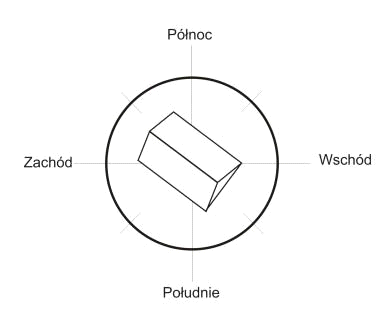 